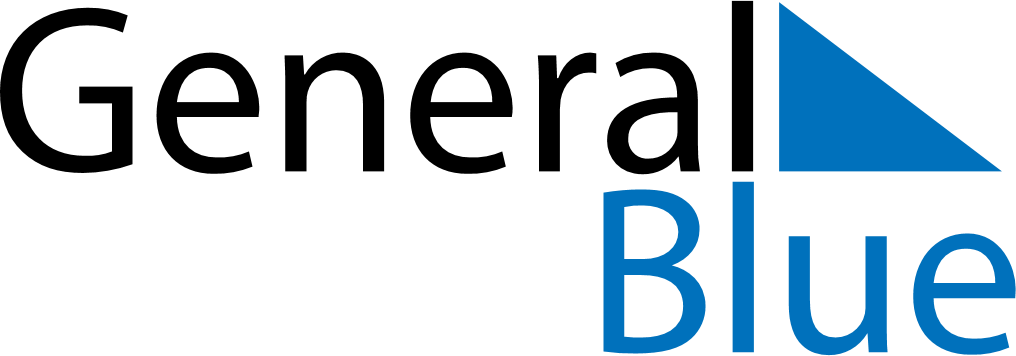 January 2023January 2023January 2023January 2023January 2023January 2023Cocos IslandsCocos IslandsCocos IslandsCocos IslandsCocos IslandsCocos IslandsSundayMondayTuesdayWednesdayThursdayFridaySaturday1234567New Year’s Day8910111213141516171819202122232425262728Chinese New YearChinese New Year (2nd Day)Chinese New Year (substitute day)Australia Day293031NOTES